МШ „ ЈОСИФ МАРИНКОВИЋ“                                                    школска 2021/22.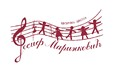 Трг Победе 4ВРШАЦПРИЈАВА ЗА ПОЛАГАЊЕ ПРИЈЕМНОГ ИСПИТАЗА ОСНОВНУ МУЗИЧКУ ШКОЛУПопуњава родитељПрезиме и име детета______________________________________ЈМБГ______________________________Име оца _________________________________________________ ЈМБГ______________________________Име мајке ________________________________ _______________ ЈМБГ _____________________________Место и датум рођења_________________________ Узраст_________________________________________                                                                                                                               (у годинама и месецима)Основна школа___________________________________  разред и одељење у 2021/22. шк.години _______Адреса стана_____________________________________________ телефон___________________________Школска спрема и зањимање : Оца ___________________________________________________________                                                      Мајке________________________________________________________Музичко образовање :                Оца _________________________________________________________                                                      Мајке________________________________________________________Браћа или сестре који похађају музичку школу :             ДА            		НЕПретходно музичко образовање кандитата _____________________________________________________(инструмент, разред, школа, класа) ___________________________________________________________Инструмент за који се дете пријављује :_________________________________________________________                                                Алтернатива ________________________________________________________Да ли поседујете инструмент за који пријављујете дете ?       ДА                               НЕДатум________________                                                                                  Потпис родитеља									_____________________________